государственное автономное учреждение
Калининградской области
профессиональная образовательная организация
«КОЛЛЕДЖ ПРЕДПРИНИМАТЕЛЬСТВА»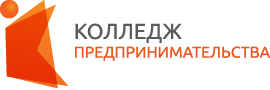 РАБОЧАЯ ПРОГРАММА ПРОФЕССИОНАЛЬНОГО МОДУЛЯЭксплуатация объектов сетевой инфраструктуры2020Рабочая программа профессионального модуля разработана на основе Федерального государственного образовательного стандарта среднего профессионального образования (далее - ФГОС СПО) по специальности 09.02.06 Сетевое и системное администрированиеОрганизация-разработчик: государственное автономное учреждение Калининградской области профессиональная образовательная организация «Колледж предпринимательства»Разработчик:Зверев М.В. - ГАУ КО «Колледж предпринимательства», преподавательРабочая программа профессионального модуля рассмотрена на заседании отделения информационных технологий. Протокол № 1 от 31.08.2020 г.СОДЕРЖАНИЕПАСПОРТ РАБОЧЕЙ ПРОГРАММЫ
ПРОФЕССИОНАЛЬНОГО МОДУЛЯ
Эксплуатация объектов сетевой инфраструктурыОбласть применения рабочей программыРабочая программа профессионального модуля является частью программы подготовки специалистов среднего звена в соответствии с ФГОС СПО по специальности 09.02.06 Сетевое и системное администрирование, в части освоения основного вида деятельности: Эксплуатация объектов сетевой инфраструктуры и соответствующих профессиональных компетенций (ПК):Устанавливать, настраивать, эксплуатировать и обслуживать технические и программно-аппаратные средства компьютерных сетей;Проводить профилактические работы на объектах сетевой инфраструктуры и рабочих станциях;Эксплуатировать сетевые конфигурации;Участвовать в разработке схемы послеаварийного восстановления работоспособности компьютерной сети, выполнять восстановление и резервное копирование информации;Организовывать инвентаризацию технических средств сетевой инфраструктуры, осуществлять контроль поступившего из ремонта оборудования;Выполнять замену расходных материалов и мелкий ремонт периферийного оборудования, определять устаревшее оборудование и программные средства сетевой инфраструктуры.Цели и задачи профессионального модуля - требования к результатам освоения профессионального модуля:С целью овладения указанным видом профессиональной деятельности и соответствующими профессиональными компетенциями обучающийся в ходе освоения профессионального модуля должен:иметь практический опыт:обслуживания сетевой инфраструктуры, восстановления работоспособности сети после сбоя;удаленного администрирования и восстановления работоспособности сетевой инфраструктуры;организации бесперебойной работы системы по резервному копированию и восстановлению информации;поддержки пользователей сети, настройки аппаратного и программного обеспечения сетевой инфраструктуры;уметь:выполнять мониторинг и анализ работы локальной сети с помощью программно-аппаратных средств;использовать схемы послеаварийного восстановления работоспособности сети, эксплуатировать технические средства сетевой инфраструктуры;осуществлять диагностику и поиск неисправностей технических средств;выполнять действия по устранению неисправностей в части, касающейся полномочий техника;тестировать кабели и коммуникационные устройства;выполнять замену расходных материалов и мелкий ремонт периферийного оборудования;правильно оформлять техническую документацию;наблюдать за трафиком, выполнять операции резервного копирования и восстановления данных;-устанавливать, тестировать и эксплуатировать информационные системы, согласно технической документации, обеспечивать антивирусную защиту;знать:архитектуру и функции систем управления сетями, стандарты систем управления;задачи управления: анализ производительности и надежности, управление безопасностью, учет трафика, управление конфигурацией;средства мониторинга и анализа локальных сетей;классификацию регламентов, порядок технических осмотров, проверок и профилактических работ;правила эксплуатации технических средств сетевой инфраструктуры;расширение структуры, методы и средства диагностики неисправностей технических средств и сетевой структуры;методы устранения неисправностей в технических средствах, схемы послеаварийного восстановления работоспособности сети, техническую и проектную документацию, способы резервного копирования данных, принципы работы хранилищ данных;основные понятия информационных систем, жизненный цикл, проблемы обеспечения технологической безопасности информационных систем (ИС), требования к архитектуре информационных систем и их компонентам для обеспечения безопасности функционирования, оперативные методы повышения безопасности функционирования программных средств и баз данных;основные требования к средствам и видам тестирования для определения технологической безопасности информационных систем.Рабочее количество часов на освоение программы профессионального модуля:всего - 658 часов, в том числе:максимальной учебной нагрузки обучающегося - 336 часов;самостоятельной работы обучающегося - 34 часа;учебной практики – 108 часов;производственной практики - 144 часаРЕЗУЛЬТАТЫ ОСВОЕНИЯ ПРОФЕССИОНАЛЬНОГО МОДУЛЯРезультатом освоения профессионального модуля является овладение обучающимися видом деятельности Эксплуатация объектов сетевой инфраструктуры, в том числе профессиональными (ПК) и общими (ОК) компетенциями:СТРУКТУРА И СОДЕРЖАНИЕ ПРОФЕССИОНАЛЬНОГО МОДУЛЯТематический план профессионального модуля	Содержание обучения по профессиональному модулю (ПМ)1820УСЛОВИЯ РЕАЛИЗАЦИИ РАБОЧЕЙ ПРОГРАММЫ ПРОФЕССИ-
ОНАЛЬНОГО МОДУЛЯОбразовательные технологииВ учебном процессе, помимо теоретического обучения, которое составляет 76 % аудиторных занятий, широко используются активные и интерактивные формы обучения. В сочетании с внеаудиторной самостоятельной работой это способствует формированию и развитию общих компетенций обучающихся.Активные и интерактивные образовательные технологии, используемые в аудиторных занятиях:*) ТО - теоретическое обучение, ПР - практические занятия, ЛР - лабораторные занятияТребования к минимальному материально-техническому обеспечениюРеализация профессионального модуля предполагает наличие лабораторий эксплуатации объектов сетевой инфраструктуры и программноаппаратной защиты объектов сетевой инфраструктуры, а также полигона технического контроля и диагностики сетевой инфраструктуры.Лаборатория эксплуатации объектов сетевой инфраструктуры;Оборудование лаборатории и рабочих мест мастерской:Оборудование лаборатории и рабочих мест лаборатории: 15 компьютеров обучающихся и 1 компьютер преподавателя;Типовой состав для монтажа и наладки компьютерной сети: кабели различного типа, обжимной инструмент, коннекторы RJ-45, тестеры для кабеля);Пример проектной документации;Необходимое лицензионное программное обеспечение для администрирования сетей и обеспечения ее безопасности.Оборудование и технологическое оснащение рабочих мест:Компьютер ученика (Аппаратное обеспечение: 2-х ядерный процессор с частотой не менее 2 ГГц, оперативная память объемом не менее 2 Гб; программное обеспечение: операционные системы Windows, MS Office).Компьютер учителя (Аппаратное обеспечение: 2-х ядерный процессор с частотой не менее 3 ГГц, оперативная память объемом не менее 2 Гб; программное обеспечение: операционные системы Windows, MS Office).Сервер в лаборатории (Аппаратное обеспечение: не менее 2-х сетевых плат, 2-х ядерный процессор с частотой не менее 3 ГГц, оперативная память объемом не менее 2 Гб; Жесткий диск объемом не менее 1Т6; программное обеспечение:Windows Server 2012; лицензионные антивирусные программы; лицензионные программы восстановления данных).Технические средства обучения:компьютеры с лицензионным программным обеспечениеминтерактивная доскавидеопроекторЛаборатория программно-аппаратной защиты объектов сетевой инфраструктуры:Оборудование мастерской и рабочих мест мастерской:Оборудование лаборатории и рабочих мест лаборатории: 15 компьютеров ученика и 1 компьютер учителя;Типовое активное оборудование: сетевые маршрутизаторы, сетевые коммутаторы, сетевые хранилища, сетевые модули и трансиверы, шасси и блоки питания, шлюзы VPN, принт-серверы, IP - камеры, медиаконвертеры, сетевые адаптеры и карты, сетевые контроллеры, оборудование xDSL, аналоговые модемы, коммутационные панели, беспроводные маршрутизаторы, беспроводные принт-серверы, точки доступа WiFi, WiFi - адаптеры, Bluetooth - адаптеры, KVM-коммутаторы, KVM-адаптеры, VoIP маршрутизаторы, VoIP-адаптеры;Пример проектной документации;Необходимое лицензионное программное обеспечение для администрирования сетей и обеспечения ее безопасности.Оборудование и технологическое оснащение рабочих мест:Компьютер ученика (Аппаратное обеспечение: не менее 2-х сетевых плат, 2-х ядерный процессор с частотой не менее 3 ГГц, оперативная память объемом не менее 2 Гб; программное обеспечение: лицензионное ПО - CryptoAPI, операционные системы Windows, MS Office, пакет САПР)Компьютер учителя (Аппаратное обеспечение: не менее 2-х сетевых плат, 2-х ядерный процессор с частотой не менее 3 ГГц, оперативная память объемом не менее 2 Гб; программное обеспечение: лицензионное ПО - CryptoAPI, операционные системы Windows, UNIX, MS Office, пакет САПР)Сервер в лаборатории (Аппаратное обеспечение: не менее 2-х сетевых плат, 2-х ядерный процессор с частотой не менее 3 ГГц, оперативная память объемом не менее 2 Гб; Жесткий диск объемом не менее 1Т6; программное o6ecne4eHHe:Windows Server 2003 или Windows Server 2008; лицензионные антивирусные программы; лицензионные программы восстановления данных.Информационное обеспечение обученияПеречень рекомендуемых учебных изданий, Интернет-ресурсов, дополнительной литературыОсновные источники:Максимов Н.В., Попов И.И. Компьютерные сети: учебное пособие для студентов учреждений среднего профессионального образования/ Н.В.Максимов, И.И.Попов.-4-у изд., и доп.-М.:ФОРУМ,2010.-464 с.: ил.- (Профессиональное образование). ISBN 978-5-91134-235-7Кузин А.В., Демин В.М. Компьютерные сети: учебное пособие.- 2-е изд. - М.: ФОРУМ,2008.-192с. - ( Профессиональное образование). ISBN 978-5-91134-218-0Новожилов Е.О. Компьютерные сети: учеб, пособие для студ. учреждений сред. проф. образования/ Е.О.Новожилов, О.П.Новожилов. -М. : Издательский центр Академия 2011.- 304с. ISBN 978-5-7695-6978-4Хорев П.Б. Методы и средства защиты информации в компьютерных системах : Учебное пособие для вузов / Хорев Павел Борисович. - 4-е изд.,стер. - М. : Академия, 2008. - 256с. - (Высшее профессиональное образование). - Список nHT.:c.251.-ISBN9785769551185.Дополнительные источники:Олифер В.Г. Компьютерные сети: Принципы, технологии, протоколы: Учебное пособие / Олифер Виктор Григорьевич, Олифер Наталья Алексеевна ; Рец. Ю.А.Григорьев, Б.Ф. Прижуков. - 4-е изд. - СПб. : Питер, 2010. - 944с. : ил. - (Учебник для вузов). - Рек.лит.:с.916.- Алф.указ.:с.922. - ISBN 978-5-49807-389-7.Осипенко, А. Л. Борьба с преступностью в глобальных компьютерных сетях: Международный опыт [Текст]: Монография / А.Л. Осипенко. — М.: Норма, 2006. - 432 с.; 21 см. 3000 экз. - ISBN 5-89123-817-9Стивенс, У. Р. Протоколы TCP/IP. Практическое руководство [Текст]: [пер. с англ.] / У. Р. Стивенс. - СПб: БХВ-Петербург, 2003. - 672 с. : ил. ; 24 см. - 5000 экз. - ISBN 5-94157-300-6Кульгин М. Практика построения компьютерных сетей. Для профессионалов / Кульгин Максим. - СПб.: Питер, 2001. - 320с.: ил. - (Для профессионалов). - Алф.указ.:с.ЗО4. - ISBN 5-272-00351-9.Справочная информация по локальным сетям [Электронный ресурс] http://lanhelper.ru/setiВнедрение, управление и поддержка сетевой инфраструктуры Microsoft Windows Server 2003. Учебный курс MCSA/MCSE / Пер. с англ. - М. :Издательско-торговый дом «Русская Редакция», 2004. — 624 стр. : ил. ISBN 5-7502-0227-5Бигелоу С.Дж. Сети: Поиск неисправностей, поддержка и восстановление: Пер.с англ. / Бигелоу Стивен Дж. - СПб.: БХВ-Петербург, 2005. - 1200с.: ил. - Предм.указ.:с.1189. - ISBN 5-94157-338-Интернет-ресурсы и электронно-библиотечные системы:www.elibrary.ru — научная электронная библиотека (НЭБ).http://lib.uni-dubna.ru/biblweb/ - сайт библиотеки университета «Дубна» с доступом к электронному каталогу и другим библиотечноинформационным ресурсам.КОНТРОЛЬ И ОЦЕНКА РЕЗУЛЬТАТОВ ОСВОЕНИЯ ПРОФЕССИОНАЛЬНОГО МОДУЛЯ (ВИДА ДЕЯТЕЛЬНОСТИ)Формы и методы контроля и оценки результатов обучения должны позволять проверять у обучающихся не только сформированность профессиональных компетенций, но и развитие общих компетенций и обеспечивающих их умений.СОГЛАСОВАНОЗам. директора по УМР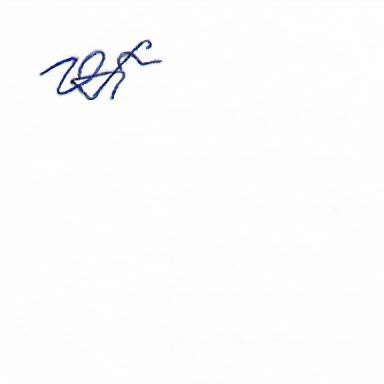 ___________ Ю.И. БурыкинаУТВЕРЖДАЮ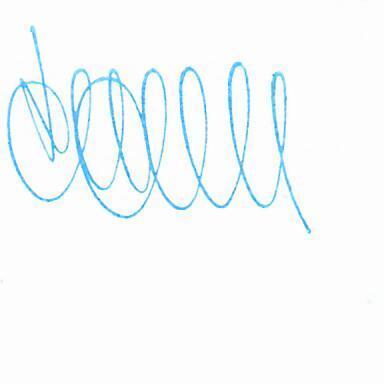 Директор ГАУ КО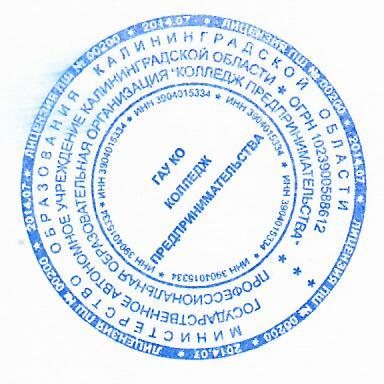 «Колледж предпринимательства»__________________ Л.Н. Копцева«31» __августа__2020г.стр.1.ПАСПОРТ РАБОЧЕЙ ПРОГРАММЫ ПРОФЕССИОНАЛЬНОГО МОДУЛЯ42.РЕЗУЛЬТАТЫ ОСВОЕНИЯ ПРОФЕССИОНАЛЬНОГО МОДУЛЯ73.СТРУКТУРА И СОДЕРЖАНИЕ ПРОФЕССИОНАЛЬНОГО МОДУЛЯ94.УСЛОВИЯ РЕАЛИЗАЦИИ РАБОЧЕЙ ПРОГРАММЫ ПРОФЕССИОНАЛЬНОГО МОДУЛЯ205.КОНТРОЛЬ И ОЦЕНКА РЕЗУЛЬТАТОВ ОСВОЕНИЯ ПРОФЕССИОНАЛЬНОГО МОДУЛЯ (ВИДА ПРОФЕССИОНАЛЬНОЙ ДЕЯТЕЛЬНОСТИ)25КодНаименование результата обученияПК3.1.Устанавливать, настраивать, эксплуатировать и обслуживать технические и программно-аппаратные средства компьютерных сетейПК 3.2.Проводить профилактические работы на объектах сетевой инфраструктуры и рабочих станцияхПК 3.3Использовать инструментальные средства для эксплуатации сетевых конфигураций.ПК 3.4.Участвовать в разработке схемы послеаварийного восстановления работоспособности компьютерной сети, выполнять восстановление и резервное копирование информацииПК 3.5.Организовывать инвентаризацию технических средств сетевой инфраструктуры, осуществлять контроль поступившего из ремонта оборудованияПК 3.6.Выполнять замену расходных материалов и мелкий ремонт периферийного оборудования, определять устаревшее оборудование и программные средства сетевой инфраструктуры.ОК 1.Понимать сущность и социальную значимость своей будущей профессии, проявлять к ней устойчивый интерес.ОК 2.Организовывать собственную деятельность, выбирать типовые методы и способы выполнения профессиональных задач, оценивать их эффективность и качество.ОКЗ.Решать проблемы, оценивать риски и принимать решения в нестандартных ситуациях.ОК 4.Осуществлять поиск, анализ и оценку информации, необходимой для постановки и решения профессиональных задач, профессионального и личностного развития.ОК 5.Использовать информационно-коммуникационные технологии в профессиональной деятельности.ОК 6.Работать в коллективе и в команде, эффективно общаться с коллегами, руководством, потребителями.ОК 7.Ставить цели, мотивировать деятельность подчиненных, организовывать и контролировать их работу с принятием на себя ответственности за результат выполнения заданий.ОК 8.Самостоятельно определять задачи профессионального и личностного развития, заниматься самообразованием, осознанно планировать повышение квалификации.OK 9.Быть готовым к смене технологий в профессиональной деятельности.OK 10.Исполнять воинскую обязанность, в том числе с применением полученных профессиональных знаний (для юношей).Код профессиональных компетенцийНаименования разделов профессионального модуляВсего часовОбъем времени, отведенный на освоение междисциплинарного курса (курсов)Объем времени, отведенный на освоение междисциплинарного курса (курсов)Объем времени, отведенный на освоение междисциплинарного курса (курсов)Объем времени, отведенный на освоение междисциплинарного курса (курсов)Объем времени, отведенный на освоение междисциплинарного курса (курсов)ПрактикаПрактикаКод профессиональных компетенцийНаименования разделов профессионального модуляВсего часовОбязательная аудиторная учебная нагрузка обучающегосяОбязательная аудиторная учебная нагрузка обучающегосяОбязательная аудиторная учебная нагрузка обучающегосяСамостоятельная работа обучающегосяСамостоятельная работа обучающегосяУчебная, часовПроизводственная (по профилю специальности),** часовКод профессиональных компетенцийНаименования разделов профессионального модуляВсего часовВсего, часовв т.ч., лабораторные работы и практические занятия, часовв т.ч., курсовая работа (проект), часовВсего, часовв т.ч., курсовая работа (проект), часовУчебная, часовПроизводственная (по профилю специальности),** часов12345678910ПК З.1.,ПК 3.5. ПК 3.2.ПК 3.3.ПК 3.4. ПК 3.6.Раздел 1. Эксплуатация объектов сетевой инфраструктуры2482089828--ПК 3.1-3.2Раздел 2. Безопасность компьютерных сетей134128646--Учебная практика 108108Производственная практика (по профилю специальности)144144Промежуточная аттестация Экзамен по профессиональному модулю24Всего:Всего:65833616234108-180Наименование разделов профессионального модуля (ПМ), междисциплинарных курсов (МДК) и темСодержание учебного материала, лабораторные работы и практические занятия, самостоятельная работа обучающихсяСодержание учебного материала, лабораторные работы и практические занятия, самостоятельная работа обучающихсяОбъем часовУровень освоения12234Раздел ПМ1. Эксплуатация объектов сетевой инфраструктуры208МДК 03.01. Эксплуатация объектов сетевой инфраструктуры208ВведениеОбъекты сетевой инфраструктуры и их эксплуатацияОбъекты сетевой инфраструктуры и их эксплуатация2Тема 1.1. Эксплуатация технических средств сетевой инфраструктурыСодержаниеСодержание16Тема 1.1. Эксплуатация технических средств сетевой инфраструктуры1.Физические аспекты эксплуатации.Физическое вмешательство в инфраструктуру сети; активное и пассивное сетевое оборудование: кабельные каналы, кабель, патч-панели, розетки.162Тема 1.1. Эксплуатация технических средств сетевой инфраструктуры2.Логические (информационные) аспекты эксплуатации.Несанкционированное ПО (в том числе сетевое); паразитная нагрузка.162Тема 1.1. Эксплуатация технических средств сетевой инфраструктуры3.Расширяемость сети. Масштабируемость сети.Добавление отдельных элементов сети (пользователей, компьютеров, приложений, служб); наращивание длины сегментов сети; замена существующей аппаратуры (на более мощную). Увеличение количества узлов сети; увеличение протяженности связей между объектами сети.163Тема 1.1. Эксплуатация технических средств сетевой инфраструктуры4.Техническая и проектная документация.Паспорт технических устройств; руководство по эксплуатации; Физическая карта всей сети; логическая схема компьютерной сети;161Тема 1.1. Эксплуатация технических средств сетевой инфраструктуры5.Физическая и логическая инфраструктура сети.162Тема 1.1. Эксплуатация технических средств сетевой инфраструктуры6.Сетевые подключения, протоколы, адресация, система имен.163Тема 1.1. Эксплуатация технических средств сетевой инфраструктуры7.Автоматическое назначение частных IP-адресов. Маршрутизация и инфраструктура сети Windows Server 2012; Установка сетевых компонентов Windows162Тема 1.1. Эксплуатация технических средств сетевой инфраструктуры8.Установка Active Directory в сети Windows. Разбиение на подсети; Механизм разбиения на подсети; Определение емкости подсети.163Тема 1.1. Эксплуатация технических средств сетевой инфраструктурыЛабораторные работыЛабораторные работыПрактические занятияПрактические занятия101.Подготовка рабочей станции к работе в сети102.Расчёт дальности передачи данных по коаксиальному кабелю. Расчёт дальности передачи данных по оптическому волокну.103.Установка сетевых компонентов. Выполнение сетевых подключений104.Монтаж и тестирование патчкордов и розеток105.Вычисление объёмов сигнала и канала.Самостоятельная работа обучающихся по теме 1.1:Повторение пройденного материала; поиск технической документации, правила оформления документов. Настройка аппаратного и программного обеспечения сети.Настройка сетевой карты, имя компьютера, рабочая группа, введение компьютера в domain.Самостоятельная работа обучающихся по теме 1.1:Повторение пройденного материала; поиск технической документации, правила оформления документов. Настройка аппаратного и программного обеспечения сети.Настройка сетевой карты, имя компьютера, рабочая группа, введение компьютера в domain.Самостоятельная работа обучающихся по теме 1.1:Повторение пройденного материала; поиск технической документации, правила оформления документов. Настройка аппаратного и программного обеспечения сети.Настройка сетевой карты, имя компьютера, рабочая группа, введение компьютера в domain.4Тема 1.2 Профилактические работыСодержаниеСодержание262Тема 1.2 Профилактические работы1.Классификация регламентов технических осмотров. Технические осмотры объектов сетевой инфраструктурыКомплекс организационно-технических мероприятий; выявление и своевременная замена элементов инфраструктуры.262Тема 1.2 Профилактические работы2.Проверка объектов сетевой инфраструктуры и профилактические работы.Проверка физических компонентов; проверка документации и требований; проверка списка совместимого оборудования.263Тема 1.2 Профилактические работы3.Проведение регулярного резервирования.Обслуживание физических компонентов; контроль состояния аппаратного обеспечения; организация удаленного оповещения.262Тема 1.2 Профилактические работы4.Эксплуатация технических средств сетевой инфраструктуры. Принтеры, компьютеры, серверы, коммутационное оборудование262Тема 1.2 Профилактические работы5.Технические регламенты. Виды документов для технических осмотров, методы и принципы проверки различного оборудования, методы резервирования, программы для резервирования информации, Backup262Тема 1.2 Профилактические работы6.Маршрутизация в Windows Server 2012. Управление общими свойствами IP- маршрутизации; Основные сведения о NAT.262Тема 1.2 Профилактические работыЛабораторные работыЛабораторные работы-Тема 1.2 Профилактические работыПрактические занятияПрактические занятия81.Расчёт времени передачи пакетов данных по технологии Ethernet82.Установка сетевой операционной системы. Настройка служб83.Монтаж локальной сети на основе кабельной инфраструктуры84.Монтаж беспроводной локальной сети8Самостоятельная работа обучающихся по теме 1.2:Анализ сетевого оборудования, технические характеристики.Подготовка презентации по средствам сетевой инфраструктуры.Анализ ПО для резервирования информацииСамостоятельная работа обучающихся по теме 1.2:Анализ сетевого оборудования, технические характеристики.Подготовка презентации по средствам сетевой инфраструктуры.Анализ ПО для резервирования информацииСамостоятельная работа обучающихся по теме 1.2:Анализ сетевого оборудования, технические характеристики.Подготовка презентации по средствам сетевой инфраструктуры.Анализ ПО для резервирования информации10Тема 1.3 Управление сетямиСодержаниеСодержание342Тема 1.3 Управление сетями1.Архитектура системы управления. Структура системы управления.Архитектура в концепции TMN; централизованное управление; децентрализованное управление.342Тема 1.3 Управление сетями2.Уровни управления.Многоуровневая архитектура управления TMN: бизнесом; услугами; сетью; элементами сети; уровень элементов сети.342Тема 1.3 Управление сетями2.Уровни управления.Многоуровневая архитектура управления TMN: бизнесом; услугами; сетью; элементами сети; уровень элементов сети.34Тема 1.3 Управление сетями3.Протоколы управления. SNMP; CMIP; TMN.342Тема 1.3 Управление сетями4.Управление отказами. Выявление, определение и устранение последствий сбоев и отказов в работе сети.342Тема 1.3 Управление сетями5.Учет работы сети. Управление конфигурацией. Регистрация, управление используемыми ресурсами и устройствами; конфигурирование компонентов сети, сетевые адреса и идентификаторы, управление параметрами сетевых операционных систем.343Тема 1.3 Управление сетями6.Управление производительностью, безопасностью сети.Статистика работы сети в реальном времени, минимизации заторов и узких мест, выявления складывающихся тенденций и планирования ресурсов для будущих нужд; Контроль доступа, сохранение целостности данных и журналирование.343Тема 1.3 Управление сетямиЛабораторные работыЛабораторные работы-Тема 1.3 Управление сетямиПрактические занятияПрактические занятия12Тема 1.3 Управление сетями1.Развертывания службы WEB-сервера12Тема 1.3 Управление сетями2.Развертывания служб DHCP и DNS12Тема 1.3 Управление сетями3.Система передачи файлов между центральным офисом и филиалами12Тема 1.3 Управление сетями4.Работа в виртуальной частной сети12Тема 1.3 Управление сетями5.Развертывание терминального доступа12Тема 1.3 Управление сетями6.Настройка удалённого доступа средствами ОС Windows12Самостоятельная работа обучающихся по теме 1.3:Анализ сетевого трафика средствами сетевого монитора, сведения о сетевом мониторе;Поиск и анализ ПО;Удаленное администрирование;Восстановление работоспособности сетевой инфраструктурыСамостоятельная работа обучающихся по теме 1.3:Анализ сетевого трафика средствами сетевого монитора, сведения о сетевом мониторе;Поиск и анализ ПО;Удаленное администрирование;Восстановление работоспособности сетевой инфраструктурыСамостоятельная работа обучающихся по теме 1.3:Анализ сетевого трафика средствами сетевого монитора, сведения о сетевом мониторе;Поиск и анализ ПО;Удаленное администрирование;Восстановление работоспособности сетевой инфраструктуры8Тема 1.4 Средства мони- торинга и анализа локальных сетейСодержаниеСодержание302Тема 1.4 Средства мони- торинга и анализа локальных сетей1.Анализаторы протоколов.Программные или аппаратно-программные системы, функции мониторинга, анализ трафика в сетях.302Тема 1.4 Средства мони- торинга и анализа локальных сетей2.Оборудование для диагностики и сертификации кабельных систем.Сетевые мониторы, приборы для сертификации кабельных систем, кабельные сканеры и тестеры.302Тема 1.4 Средства мони- торинга и анализа локальных сетей3.Экспертные системы.Выявление причин аномальной работы сетей; возможные способы приведения сети в работоспособное состояние.303Тема 1.4 Средства мони- торинга и анализа локальных сетей4.Встроенные системы диагностики и управления. Сетевые мониторыСредняя интенсивность общего трафика сети, средняя интенсивность потока пакетов с определенным типом ошибки.Программно-аппаратный модуль, установленный в коммуникационное оборудование, программный модуль, встроенный в операционные системы.302Тема 1.4 Средства мони- торинга и анализа локальных сетей5.Использование бесклассовой междоменной маршрутизации. Маски подсети переменной длины; Проверка существующего IP-адреса; Ручная настройка адреса; DNS; NetBIOS; DNS в сетях Windows Server 2012; Механизм работы DNS- запросов; Настройка параметров DNS-сервера; Средства устранения неполадок DNS;Тема 1.4 Средства мони- торинга и анализа локальных сетейЛабораторные работыЛабораторные работыТема 1.4 Средства мони- торинга и анализа локальных сетейПрактические занятияПрактические занятия8Тема 1.4 Средства мони- торинга и анализа локальных сетей1.Построение физической карты локальной сети. Отслеживание работы сети.8Тема 1.4 Средства мони- торинга и анализа локальных сетей2.Устранение паразитирующей нагрузки в сети.8Тема 1.4 Средства мони- торинга и анализа локальных сетей3.Регламенты технических осмотров.8Тема 1.4 Средства мони- торинга и анализа локальных сетей4.Мониторинг и анализ сети с помощью программных и аппаратных средств8Самостоятельная работа обучающихся по теме 1.4:Анализ оборудования и измерительных устройств для проверки объектов сетевой инфраструктуры.Подготовка презентации по оборудованию для диагностики объектов сетевой инфраструктуры.Схемы обжимки витой пары;Устройство «пакета», передаваемого по сети.Самостоятельная работа обучающихся по теме 1.4:Анализ оборудования и измерительных устройств для проверки объектов сетевой инфраструктуры.Подготовка презентации по оборудованию для диагностики объектов сетевой инфраструктуры.Схемы обжимки витой пары;Устройство «пакета», передаваемого по сети.Самостоятельная работа обучающихся по теме 1.4:Анализ оборудования и измерительных устройств для проверки объектов сетевой инфраструктуры.Подготовка презентации по оборудованию для диагностики объектов сетевой инфраструктуры.Схемы обжимки витой пары;Устройство «пакета», передаваемого по сети.12Тема 1.5 Хранение информацииСодержаниеСодержание163Тема 1.5 Хранение информации1Копирование. Резервное копирование данных.163Тема 1.5 Хранение информации2Хранилища данных.Принципы работы хранилищ данных. Принципы построения. Основные компо-162ненты хранилища данных3Технологии управления информацией. OLAP-технология24Понятие баз данных.Основные понятия, принцип работы. СУБД3Лабораторные работыЛабораторные работыПрактические занятияПрактические занятия41.Выполнение резервного копирования данных42.Работа в СУБД4Тема 1.6 Схема послеаварийного восстановленияСодержаниеСодержание16Тема 1.6 Схема послеаварийного восстановления1.Принципы планирования восстановления работоспособности сети при аварийной ситуации162Тема 1.6 Схема послеаварийного восстановления2.Допущения при разработке схемы послеаварийного восстановления. Основные требования к политике организации схемы послеаварийного восстановления162Тема 1.6 Схема послеаварийного восстановления3.Восстановление системы. Организация работ по восстановлению функционирования системы162Тема 1.6 Схема послеаварийного восстановления4.План восстановления системыПорядок уведомления о чрезвычайных событиях. Активация. Возврат к нормальному функционированию системы.163Тема 1.6 Схема послеаварийного восстановленияЛабораторные работыЛабораторные работы-Тема 1.6 Схема послеаварийного восстановленияПрактические занятияПрактические занятия4Тема 1.6 Схема послеаварийного восстановления1.Выполнение работ по аварийному восстановлению сети4Тема 1.6 Схема послеаварийного восстановления2.Планирование восстановления работоспособности сети4Самостоятельная работа обучающихся по темам 1.5 и 1.6:Операции по резервному копированию данных;Организации по бесперебойной работе системы по резервному копированию;Повторение пройденного материала;Изучение утилиты Acronis, изучение безопасной зоны AcronisСамостоятельная работа обучающихся по темам 1.5 и 1.6:Операции по резервному копированию данных;Организации по бесперебойной работе системы по резервному копированию;Повторение пройденного материала;Изучение утилиты Acronis, изучение безопасной зоны AcronisСамостоятельная работа обучающихся по темам 1.5 и 1.6:Операции по резервному копированию данных;Организации по бесперебойной работе системы по резервному копированию;Повторение пройденного материала;Изучение утилиты Acronis, изучение безопасной зоны Acronis4Тема 1.7. Диагностика неисправностей технических средств и сетевой структурыСодержание10Тема 1.7. Диагностика неисправностей технических средств и сетевой структуры1.Принципы локализации неисправностей. Контрольно-измерительная аппаратура. Сервисные платы и комплексы103Тема 1.7. Диагностика неисправностей технических средств и сетевой структуры2.Программные средства диагностики. Номенклатура и особенности работы тест-программ103Тема 1.7. Диагностика неисправностей технических средств и сетевой структуры3.Диагностика неисправностей средств сетевых коммуникаций. Замена расходных материалов. Мелкий ремонт периферийного оборудования103Тема 1.7. Диагностика неисправностей технических средств и сетевой структуры4.Контроль функционирования аппаратно-программных комплексов.102Лабораторные работыЛабораторные работыЛабораторные работы-Практические занятияПрактические занятияПрактические занятия41.1.Работа с тест-программами42.2.Выполнение ремонта оборудования. Замена расходных материалов4Самостоятельная работа обучающихся по теме 1.7:Систематическая проработка конспектов занятий, учебной и специальной технической литературы (по вопросам к параграфам, главам учебных пособий, составленным преподавателем).Подготовка презентации по программным и аппаратным диагностикам ТС и сетей.Поиск неисправностей по принципу локализации неисправностей конкретного оборудования;Изучить и понять принцип работы новых контрольно-измерительных аппаратовСамостоятельная работа обучающихся по теме 1.7:Систематическая проработка конспектов занятий, учебной и специальной технической литературы (по вопросам к параграфам, главам учебных пособий, составленным преподавателем).Подготовка презентации по программным и аппаратным диагностикам ТС и сетей.Поиск неисправностей по принципу локализации неисправностей конкретного оборудования;Изучить и понять принцип работы новых контрольно-измерительных аппаратовСамостоятельная работа обучающихся по теме 1.7:Систематическая проработка конспектов занятий, учебной и специальной технической литературы (по вопросам к параграфам, главам учебных пособий, составленным преподавателем).Подготовка презентации по программным и аппаратным диагностикам ТС и сетей.Поиск неисправностей по принципу локализации неисправностей конкретного оборудования;Изучить и понять принцип работы новых контрольно-измерительных аппаратовСамостоятельная работа обучающихся по теме 1.7:Систематическая проработка конспектов занятий, учебной и специальной технической литературы (по вопросам к параграфам, главам учебных пособий, составленным преподавателем).Подготовка презентации по программным и аппаратным диагностикам ТС и сетей.Поиск неисправностей по принципу локализации неисправностей конкретного оборудования;Изучить и понять принцип работы новых контрольно-измерительных аппаратов2Раздел ПМ2. Безопасность компьютерных сетей134МДК.03.02.Безопасность компьютерных сетей134ВведениеИнформационная безопасность и технологии защиты информацииИнформационная безопасность и технологии защиты информацииИнформационная безопасность и технологии защиты информации2Тема 2.1 Основы инфор- мационной безопасностиСодержаниеСодержаниеСодержание463Тема 2.1 Основы инфор- мационной безопасности1.Понятие национальной безопасности.Интересы и угрозы в области национальной безопасности. Влияние процессов информатизации общества на составляющие национальной безопасности и их содержание.Понятие национальной безопасности.Интересы и угрозы в области национальной безопасности. Влияние процессов информатизации общества на составляющие национальной безопасности и их содержание.463Тема 2.1 Основы инфор- мационной безопасности2.Информационная безопасность в системе национальной безопасности Российской Федерации.Основные понятия, общеметодологические принципы обеспечения информационной безопасности. Национальные интересы в информационной сфере. Источники и содержание угроз в информационной сфере.Информационная безопасность в системе национальной безопасности Российской Федерации.Основные понятия, общеметодологические принципы обеспечения информационной безопасности. Национальные интересы в информационной сфере. Источники и содержание угроз в информационной сфере.462Тема 2.1 Основы инфор- мационной безопасности3.Государственная информационная политика.Основные положения государственной информационной политики Российской Федерации. Первоочередные мероприятия по реализации государственной политики обеспечения информационной безопасности.Государственная информационная политика.Основные положения государственной информационной политики Российской Федерации. Первоочередные мероприятия по реализации государственной политики обеспечения информационной безопасности.463Тема 2.1 Основы инфор- мационной безопасности4.Информация - наиболее ценный ресурс современного общества.Информация - наиболее ценный ресурс современного общества.463Понятие «информационный ресурс». Классы информационных ресурсов.5.Проблемы информационной войны.Информационное оружие и его классификация. Информационная война.36.Проблемы информационной безопасности в сфере государственного и муниципального управления.Информационные процессы в сфере государственного и муниципального управления. Виды информации и информационных ресурсов в сфере ГМУ. Состояние и перспективы информатизации сферы ГМУ.37.Информационные системы.Общие положения. Информация как продукт. Информационные услуги. Источники конфиденциальной информации в информационных системах.38.Методы и модели оценки уязвимости информации.Эмпирический подход к оценке уязвимости информации. Система с полным перекрытием. Практическая реализация модели «угроза - защита»3Лабораторные работыЛабораторные работыПрактические занятияПрактические занятия121.Установка программы Ethereal и подготовка к захвату.122.Пользовательский интерфейс программы Ethereal. Фильтр отображения пакетов. Поиск кадров.123.Выделение ключевых кадров. Сохранение данных захвата. Печать информации. Просмотр кадра в отдельном окне.124.Анализ протоколов Ethernet и ARP.125.Анализ протоколов IP и ICMP.126.Анализ протокола TCP12Тема 2.2. Проблемы информационной безопасности.СодержаниеСодержание263Тема 2.2. Проблемы информационной безопасности.1.Основные понятия и анализ угроз информационной безопасности.Основные понятия защиты информации и информационной безопасности. Анализ угроз информационной безопасности.263Тема 2.2. Проблемы информационной безопасности.2.Проблемы информационной безопасности сетей.Введение в сетевой информационный обмен. Анализ угроз сетевой безопасности.Обеспечение информационной безопасности сетей.263Тема 2.2. Проблемы информационной безопасности.3.Политика безопасности.Основные понятия политики безопасности. Структура политики безопасности организации.263Тема 2.2. Проблемы информационной безопасности.4.Стандарты информационной безопасности.Роль стандартов информационной безопасности. Международные стандарты ин-263формационной безопасности. Отечественные стандарты безопасности информационных технологийЛабораторные работыЛабораторные работы21.Система анализа рисков проверки политики информационной безопасности предприятия.Практические занятияПрактические занятия101.Этапы сетевой атаки. Исследование сетевой топологии.102.Обнаружение доступных сетевых служб. Выявление уязвимых мест атакуемой системы. Реализации атак. Выявление атаки на протокол SMB.10Самостоятельная работа обучающихся по темам 2.1 и 2.2:Систематическая проработка конспектов занятий, учебной и специальной технической литературы (по вопросам к параграфам, главам учебных пособий, составленным преподавателем).Подготовка к лабораторно-практическим работам с использованием методических рекомендаций преподавателя, оформление лабораторно-практических работ, отчетов и подготовка к их защите.Подготовка презентации защита информации во Всемирной паутине.Подготовка индивидуального задания по теме « Стандарты информационной безопасности»Самостоятельная работа обучающихся по темам 2.1 и 2.2:Систематическая проработка конспектов занятий, учебной и специальной технической литературы (по вопросам к параграфам, главам учебных пособий, составленным преподавателем).Подготовка к лабораторно-практическим работам с использованием методических рекомендаций преподавателя, оформление лабораторно-практических работ, отчетов и подготовка к их защите.Подготовка презентации защита информации во Всемирной паутине.Подготовка индивидуального задания по теме « Стандарты информационной безопасности»Самостоятельная работа обучающихся по темам 2.1 и 2.2:Систематическая проработка конспектов занятий, учебной и специальной технической литературы (по вопросам к параграфам, главам учебных пособий, составленным преподавателем).Подготовка к лабораторно-практическим работам с использованием методических рекомендаций преподавателя, оформление лабораторно-практических работ, отчетов и подготовка к их защите.Подготовка презентации защита информации во Всемирной паутине.Подготовка индивидуального задания по теме « Стандарты информационной безопасности»6Тема 2.3. Технологии защиты данных.СодержаниеСодержание242Тема 2.3. Технологии защиты данных.1.Принципы криптографической защиты информации.Основные понятия криптографической защиты информации. Симметричные криптосистемы шифрования. Асимметричные криптосистемы шифрования. Комбинированная криптосистема шифрования. Электронная цифровая подпись и функция хэширования.242Тема 2.3. Технологии защиты данных.2.Криптографические алгоритмы.Классификация криптографических алгоритмов. Симметричные алгоритмы шифрования. Асимметричные криптоалгоритмы.243Тема 2.3. Технологии защиты данных.3.Технологии аутентификации.Аутентификация, авторизация и администрирование действий пользователей. Методы аутентификации, использующие пароли и PIN-коды. Строгая аутентификация. Биометрическая аутентификация пользователя.243Тема 2.3. Технологии защиты данных.Лабораторные работыЛабораторные работы4Тема 2.3. Технологии защиты данных.1.Изучение стандарта криптографической защиты AES (Advanced Encryption Standart).Тема 2.3. Технологии защиты данных.2.Изучение отечественных стандартов хэш-функции и цифровой подписиТема 2.3. Технологии защиты данных.Практические занятияПрактические занятия-Тема 1.4. ТехнологииСодержаниеСодержание53защиты межсетевого обмена данными.1.Обеспечение безопасности операционных систем.Проблемы обеспечения безопасности ОС. Архитектура подсистемы защиты ОС.2защиты межсетевого обмена данными.2.Технологии межсетевых экранов.Функции межсетевых экранов. Особенности функционирования межсетевых экранов на различных уровнях модели OSI. Схемы сетевой защиты на базе МЭ.3защиты межсетевого обмена данными.3.Основы технологии виртуальных защищенных сетей VPN.Концепция построения виртуальных защищенных сетей VPN. VPN-решения для построения защищенных сетей. Достоинства применения технологий VPN.2защиты межсетевого обмена данными.4.Защита на канальном и сеансовом уровнях.Протоколы формирования защищенных каналов на канальном уровне. Протоколы формирования защищенных каналов на сеансовом уровне. Защита беспроводных сетей.3защиты межсетевого обмена данными.5.Защита на сетевом уровне - протокол IPSEC.Архитектура средств безопасности IPSec. Защита передаваемых данных с помощью протоколов АН и ESP. Протокол управления криптоключами IKE. Особенности реализации средств IPSec.2защиты межсетевого обмена данными.6.Инфраструктура защиты на прикладном уровне.Управление идентификацией и доступом. Организация защищенного удаленного доступа. Управление доступом по схеме однократного входа с авторизацией Single Sign-On. Протокол Kerberos. Инфраструктура управления открытыми ключами PKI.1защиты межсетевого обмена данными.Практические занятияПрактические занятия24защиты межсетевого обмена данными.1Компоненты межсетевого экрана. Политика межсетевого экранирования. Архитектура МЭ. Пример реализации политики МЭ.24защиты межсетевого обмена данными.2.Применение МЭ на основе двудомного узла. Применение МЭ на основе фильтрующего маршрутизатора. Применение МЭ на основе экранирующего узла24защиты межсетевого обмена данными.3.Применение технологии трансляции сетевых адресов. Задачи, решаемые VPN.Туннелирование в VPN. Уровни защищенных каналов. Защита данных на канальном уровне.24защиты межсетевого обмена данными.4.Организация VPN средствами протокола РРТР. Защита данных на сетевом уровне24защиты межсетевого обмена данными.5.Организация VPN средствами СЗИ VipNet. Использование протокола IPSec для защиты сетей. Организация VPN средствами СЗИ StrongNet24защиты межсетевого обмена данными.6.Организация VPN средствами протокола SSL в Windows Server24Тема 2.5. Технологии обнаружения вторжений.СодержаниеСодержание25Тема 2.5. Технологии обнаружения вторжений.1Анализ защищенности и обнаружение атак.Концепция адаптивного управления безопасностью. Технология анализа защищенности. Технологии обнаружения атак.252Тема 2.5. Технологии обнаружения вторжений.2Защита от вирусов. Методы управления средствами сетевой безопасности. Компьютерные вирусы и проблемы антивирусной защиты. Антивирусные программы и комплексы. Построение системы антивирусной защиты корпоративной сети. Задачи управления системой сетевой безопасности. Архитектура управления средствами сетевой безопасности.253Тема 2.5. Технологии обнаружения вторжений.Лабораторные работыЛабораторные работыТема 2.5. Технологии обнаружения вторжений.Практические занятияПрактические занятия8Тема 2.5. Технологии обнаружения вторжений.1.Сигнатурный анализ и обнаружение аномалийТема 2.5. Технологии обнаружения вторжений.2.Обнаружение в реальном времени и отложенный анализ. Локальные и сетевые системы обнаружения атакТема 2.5. Технологии обнаружения вторжений.3.Распределенные системы обнаружения атак. Система обнаружения атак Snort.Учебная практикаЗапуск, перезапуск и останов сервера.Взаимодействие с базами данных.Установка брандмауэра.Сохранение и восстановление больших наборов правил.Обеспечение безопасности.Администрирование серверов и рабочих станций.Организация доступа к локальным сетям и Интернету.Установка и сопровождение сетевых сервисов.Учебная практикаЗапуск, перезапуск и останов сервера.Взаимодействие с базами данных.Установка брандмауэра.Сохранение и восстановление больших наборов правил.Обеспечение безопасности.Администрирование серверов и рабочих станций.Организация доступа к локальным сетям и Интернету.Установка и сопровождение сетевых сервисов.Учебная практикаЗапуск, перезапуск и останов сервера.Взаимодействие с базами данных.Установка брандмауэра.Сохранение и восстановление больших наборов правил.Обеспечение безопасности.Администрирование серверов и рабочих станций.Организация доступа к локальным сетям и Интернету.Установка и сопровождение сетевых сервисов.108Производственная практика (по профилю специальности) Виды работ:Использование активного оборудования сети.Использование пассивного оборудования сети.Заполнение технической документации.Работа по созданию, редактированию, удалению пользователей в DOMAIN.Производственная практика (по профилю специальности) Виды работ:Использование активного оборудования сети.Использование пассивного оборудования сети.Заполнение технической документации.Работа по созданию, редактированию, удалению пользователей в DOMAIN.Производственная практика (по профилю специальности) Виды работ:Использование активного оборудования сети.Использование пассивного оборудования сети.Заполнение технической документации.Работа по созданию, редактированию, удалению пользователей в DOMAIN.144Всего:Всего:Всего:658СеместрВид занятия*Используемые активные и интерактивные образовательные технологии7ТОПроблемная лекция, лекция с заранее запланированными ошибками, лекция пресс-конференция, интерактивные экскурсии, групповые дискуссии, уроки- соревнования, разбор конкретных ситуаций, метод «круглого стола», семинар, мультимедийная презентация7ПРДеловые и ролевые игры, уроки-соревнования, разбор конкретных ситуаций, индивидуальные и групповые проекты, кейс-метод7ЛРЧастично-поисковая и исследовательская технологияРезультаты (освоенные профессиональные компетенции)Основные показатели оценки результатаФормы и методы контроля и оценкиУстанавливать, настраивать, эксплуатировать и обслуживать технические и программно-аппаратные средства компьютерных сетейточность и скорость настройки сети;качество рекомендаций по повышению работоспособности сети;выбор технологического оборудования для настройки сети;расчет времени для настройки сети;точность и грамотность оформления технологической документации.Экспертная оценка результатов деятельности обучающихся в процессе освоения образовательной программы - на практических занятиях, -при решении ситуационных задач, -при выполнении определенных видов работ производственной практики, -зачет по разделу практикиПроводить профилактические работы на объектах сетевой инфраструктуры и рабочих станцияхточность и скорость настройки сети;качество анализа свойств сети, исходя из ее служебного назначения;качество рекомендаций по повышению технологичности сети;точность и грамотность оформления технологической документации.Экспертная оценка результатов деятельности обучающихся в процессе освоения образовательной программы - на практических занятиях, -при выполнении определенных видов работ производственной практики, -зачет по разделу практикиОсуществлять эксплуатацию сетевых конфигурацийточность и скорость настройки сети;качество анализа и рациональность выбора сетевых конфигураций;выбор способов настройки и технологически грамотное назначение технологической базыЭкспертная оценка результатов деятельности обучающихся в процессе освоения образовательной программына практических занятиях,-при выполнении определенных видов работ производственной практики,зачет по разделу практикиУчаствовать в разработке схемы послеаварийного восстановления работоспособности- выбор и использование пакетов прикладных программ для разработки конструкторской документации и проектирования технологических процессовЭкспертная оценка результатов деятельности обучающихся в процессе освоения образовательной программыкомпьютерной сети, выполнятьвосстановление ирезервное копирование информациина практических занятиях,-при решении ситуационных задач,-при выполнении определенных видов работ производственной практики,зачет по разделу практикиОрганизовывать инвентаризацию технических средств сетевой инфраструктуры, осуществлять контроль поступившего из ремонта оборудования- выбор и использование пакетов прикладных программ для разработки конструкторской документации и проектирования технологических процессовЭкспертная оценка результатов деятельности обучающихся в процессе освоения образовательной программына практических занятиях,зачет по разделу практикиВыполнять замену расходных материалов и мелкий ремонт периферийного оборудования, определять устаревшее оборудование и программные средства сетевой инфраструктуры.- выбор и использование пакетов прикладных программ для разработки конструкторской документации и проектирования технологических процессовЭкспертная оценка результатов деятельности обучающихся в процессе освоения образовательной программы - на практических занятиях, -при решении ситуационных задач, -при выполнении определенных видов работ производственной практики, -зачет по разделу практики Междисциплинарный экзаменРезультаты (освоенные общие компетенции)Основные показатели оценки результатаФормы и методы контроля и оценкиОК.01. Понимать сущность и социальную значимость своей будущей профессии, проявлять к-участие в работе научностуденческих обществ, -выступления на научно- практических конференциях,Экспертная оценка результатов деятельности обучающихся в процессеней устойчивый интерес-участие во внеурочной деятельности связанной с будущей про- фессией/специальностью (конкурсы профессионального мастерства, выставки и т.п.)- высокие показатели производственной деятельностиосвоения образовательной программы:-на практических занятиях( при решении ситуационных задач, при участии в деловых играх: при подготовке и участии в семинарах, при подготовке рефератов, докладов и т.д.)- при выполнении работ на различных этапах производственной практики,ОК.02. Организовывать собственную деятельность, выбирать типовые методы и способы выполнения профессиональных задач, оценивать их эффективность и качество.- выбор и применение методов и способов решения профессиональных задач, оценка их эффективности и качестваосвоения образовательной программы:-на практических занятиях( при решении ситуационных задач, при участии в деловых играх: при подготовке и участии в семинарах, при подготовке рефератов, докладов и т.д.)- при выполнении работ на различных этапах производственной практики,ОК.ОЗ. Принимать решения в стандартных и нестандартных ситуациях и нести за них ответственность- анализ профессиональных ситуации;-решение стандартных и нестандартных профессиональных задачосвоения образовательной программы:-на практических занятиях( при решении ситуационных задач, при участии в деловых играх: при подготовке и участии в семинарах, при подготовке рефератов, докладов и т.д.)- при выполнении работ на различных этапах производственной практики,ОК.04. Осуществлять поиск и использование информации, необходимой для эффективного выполнения профессиональных задач, профессионального и личностного развития. -эффективный поиск необходимой информации;-использование различных источников, включая электронныепри изучении теоретического материала и прохождении различных этапов производственной практикиосвоения образовательной программы:-на практических занятиях( при решении ситуационных задач, при участии в деловых играх: при подготовке и участии в семинарах, при подготовке рефератов, докладов и т.д.)- при выполнении работ на различных этапах производственной практики,ОК.05. Использовать информационно-коммуникационные технологии в профессиональной деятельности.- использование в учебной и профессиональной деятельности различных видов программного обеспечения, в том числе специального, при оформлении и презентации всех видов работосвоения образовательной программы:-на практических занятиях( при решении ситуационных задач, при участии в деловых играх: при подготовке и участии в семинарах, при подготовке рефератов, докладов и т.д.)- при выполнении работ на различных этапах производственной практики,ОК.06. Работать в коллективе и в команде, эффективно общаться с коллегами, руководством, потребителями.взаимодействие:с обучающимися при проведении деловых игр, выполнении коллективных заданий (проектов),с преподавателями, мастерами в ходе обучения,с потребителями и коллегами в ходе производственной практикиосвоения образовательной программы:-на практических занятиях( при решении ситуационных задач, при участии в деловых играх: при подготовке и участии в семинарах, при подготовке рефератов, докладов и т.д.)- при выполнении работ на различных этапах производственной практики,ОК.07. Брать на себя ответственность за работу членов команды (подчиненных), за результат выполненных заданий.- самоанализ и коррекция результатов собственной деятельности при выполнении коллективных заданий (проектов), -ответственность за результат выполнения заданий.освоения образовательной программы:-на практических занятиях( при решении ситуационных задач, при участии в деловых играх: при подготовке и участии в семинарах, при подготовке рефератов, докладов и т.д.)- при выполнении работ на различных этапах производственной практики,ОК.08. Самостоятельно определять задачи профессионального и личностного развития, заниматься самообразованием, осознанно планировать повышение- планирование и качественное выполнение заданий для самостоятельной работы при изучении теоретического материала и прохождении различных этапов производственной практики ;освоения образовательной программы:-на практических занятиях( при решении ситуационных задач, при участии в деловых играх: при подготовке и участии в семинарах, при подготовке рефератов, докладов и т.д.)- при выполнении работ на различных этапах производственной практики,квалификации- определение этапов и содержания работы по реализации самообразованияОК.09. Ориентироваться в условиях частой смены технологий в профессиональной деятельности.-адаптация к изменяющимся условиям профессиональной деятельности;-проявление профессиональной маневренности при прохождении различных этапов производственной практикиОК. 10. Исполнять воинскую обязанность, в том числе с применением полученных профессиональных знаний (для юношей).- готовность к исполнению воинской обязанности с, применением полученных профессиональных знаний (для юношей).